UNIVERSIDAD NACIONAL JOSÉ FAUSTINO SÁNCHEZ CARRIÓN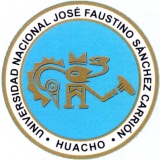 FACULTAD DE EDUCACIÓNSILABO DE SEMINARIO DE PROYECTOS EDUCACIONALESINFORMACIÓN GENERAL:1.1. Departamento académico	: Ciencias de la Educación y tecnología Educativa1.2. Escuela			: EAPEBCHD-FE	1.3. Especialidades			: LCeII, BQyTA y EIyA          1.4. Profesor			: Dra. YANETH MARLUBE; RIVERA MINAYA1.5. Asignatura			: SEMINARIO DE PROYECTOS EDUCACIONALES1.6. Prerrequisito			:  1.7. Código				: 6041.8. Área Curricular		: Formación General1.9. Horas				:   02 T- 02 P1.10. Créditos			: 04 créditos1.11. Ciclo- Semestre		: VI ciclo,  2018 - I1.12. Correo electrónico		: maluriveraminaya@gmail.com1.13. Teléfono			: 2394316 -997707438SUMILLASe propone capacitar a los futuros docentes acerca de los proyectos educacionales es importante la asignatura de seminario de proyectos educacionales en su aprendizaje para su formación profesional. Abarca el tratamiento de los siguientes temas: El origen de los proyectos educacionales, diagnóstico de la realidad educativa para en base a eso poder realizar proyectos educacionales,  tipología de proyectos, clases de proyectos educacionales, proyectos de innovación pedagógica, proyectos didácticos, argumentos o sustentos disciplinarios de los proyectos didácticos entre otros.Es importante saber elaborar proyectos, ya que todo proyecto surge frente a una necesidad, deficiencia, carencia o problema en el ámbito educacional y los proyectos se elaborar para solucionar satisfacer mejorar innovar dichas debilidades, que esto nos conlleva  a un desarrollo  y progreso educacional.COMPETENCIAS GENERALESComprende la naturaleza, dimensión histórica – científica y definiciones de proyectos educacionales. Identifica, fundamenta y diferencia las diversos esquemas y modelos de proyectosExpone, analiza y explica los resultados de los experimentos e investigaciones  de la tipología de proyectos su utilidad y aplicabilidad a la comprensión del ser humano.Explica la incidencia del medio ambiente, en la elaboración de proyectos educacionales  que sensibilicen la conservación  del medio ambiente  mediante proyectos.Conoce y analiza las diversas estrategias que  se van aplicar en la elaboración de proyectos  para lograr una educación de calidad en nuestros alumnos.CONTENIDOS CURRICULARES TRANSVERSALESInvestigación interdisciplinaria.Educación intelectual y desarrollo personal Identidad sociocultural y conciencia ecológica.UNIDADES1º UNIDAD DE APRENDIZAJE                                                        BIBLIOGRAFIACARRERA  HUARANGA, Elifio (2004) Seminario de proyectos  educacionales,  HuachoALVARADO  OYARCE,  otoniel  (1996) proyecto educativo  institucional,UDEGRAF, LIMA.  (1990) Administración de la educación, enfoque Gerencial.  Editorial súper gráfica.  Lima.ANDRADE E. Simón (1994)  Elaboración  de proyectos, Editorial Lucero. LimaCALERO  P, Mavilo (1996) Administración Gerencial del centro educativo  Abedul , lima2º UNIDAD DE APRENDIZAJE                                                                BIBLIOGRAFIADIAZ DIAZ, Hugo (1999) Proyecto educativo y curricular Santillana. limaIVANCE VICH,J ; JORENZI,P ;SKINNER,S Y CROSBY,PHILIP(1997)Gestión, calidad y  competitividad  IRWIN Madrid. España. MENESES R, Mac (1998) Introducción a  la planificación. Instituto Cultura  Andina. Universidad “RICARDO PALMA”- LimaMINISTERIO DE ECONOMIA  Y FINANZAS (2000) Planeamiento Estratégico  Institucional  El Peruano 04/03/2000. Lima3º  UNIDAD  DE APRENDIZAJE:                                                         BIBLIOGRAFIAPICHILINGUE  GONZALES, Marco  (2002).  Separatas diversas sobre Proyectos   Educacionales. HuachoRAMOS A; OSCAR (2002) Proyecto Educativo institucional. Colección Pedagógica  activa. LimaROJAS T; José (1998) Seminario de proyectos Educacionales EAPEA. UNJFSC .HuachoSAPAC ,Nassier (1993),criterios de evaluación de proyectos .Mc  GrawHill. España4º  UNIDAD  DE APRENDIZAJE:BIBLIOGRAFIASARZOSA; Patricia (2000)¿Qué son los proyectos? UDECE, Ministerio educación. PerúTANCAS S, reddy (2001),  proyectos EDMAG. Arequipa.TATAI JAIME, José María (1998) Criterios para la construcción del PEI, un enfoque Investigativo .ColombiaPAREDES DE MEAÑOS, Zulema (1996).el proyecto  institucional en el marco de las                        transformaciones educativas. Ateneo. Buenos AiresESTRATEGIAS METODOLÓGICASEl curso de Seminario de Proyectos Educacionales por ser un curso teórico,  practico de acuerdo a las estrategias metodológicas empleadas en dicha asignatura,   decidido  plantear  como  propuesta, tomando en cuenta  las sugerencias  mencionadas en dicho modelo.(Conjunto de métodos, procedimientos y técnicas  a ejecutar durante el desarrollo de la asignatura. Pueden considerar las más adecuadas para las asignaturas como cognitivas, aplicativas, formativas, actitudinales, psicomotoras, actitudinales, tecnológicas, etc.).RECURSOS, MEDIOS Y MATERIALES EDUCATIVOS-	Recursos Humanos: Alumnos y Docentes del curso.-	Medios audiovisuales: Televisor Filmadora, Cámara  Fotografía.-	Medios Impresos: Separatas Textos.-	Medios informativos: Internet.SISTEMA DE EVALUACIÓN.CICLO 2018 – IBIBLIOGRAFÍA GENERALALVARADO  OYARCE,  otoniel  (1996) proyecto educativo  institucional, UDEGRAF, LIMA.  (1990) Administración de la educación, enfoque Gerencial.  Editorial súper gráfica.  Lima.ANDRADE E. Simón (1994)  Elaboración  de proyectos, Editorial Lucero. LimaCALERO  P, Mavilo (1996) Administración Gerencial del centro educativo  Adebul , limaIVANCE VICH,J ; JORENZI,P ;SKINNER,S Y CROSBY,PHILIP(1997) Gestión, calidad y  competitividad  IRWIN Madrid. España.MENESES R, Mac (1998) Introducción a  la planificación. Instituto  cultura Andina. Universidad “RICARDO PALMA”- LimaMINISTERIO DE ECONOMIA  Y FINANZAS (2000) Planeamiento  EstratégicoInstitucional  El Peruano 04/03/2000. LimaPICHILINGUE  GONZALES, Marco  (2002).  Separatas diversas sobre    Proyectos   Educacionales. HuachoHuacho, Abril  del 2018………….……………………………………………              Dra. RIVERA MINAYA; Yaneth MarlubeDocenteSeminario de Proyectos EducativosCAPACIDADES   CONTENIDOSSEMANASESIONESConoce   y   analizaConceptos   acerca    deProyectos EducacionalesNaturaleza  delProyecto definiciones, concepto,Característica  y propósitos, diagnóstico de la  realidad educativa en  el  Perú 11 y 2Identifica    y Diferencia   losDiversos  conceptos De  Plan  programaProyecto  y  ActividadesConcepto  de  plan Programa   proyectoActividades  y    tareasTécnicas  de Actividades ,Aplicadas en  el Cronograma   deActividades  de Un   proyecto.23 y 4Identifica  e interpretaLos distintosArgumentos Disciplinarios  de  losProyectos  didácticos.Argumentos Disciplinarios   de  losProyectos  didácticosArgumentoEpistemológicoArgumentos Sociocultural        -     argumento                Didáctico ArgumentoMetodológicoArgumentopsicológico35 y 6Analiza    eInterpreta  los  diversos Tipos     deproyectosTipología  de  proyectoProyectosEducacionalesSignificadocaracterísticasTipos   de   proyectos47 y 8      CAPACIDADES     CONTENIDOSSEMANASESIONESFormula   el  proyectoEducativo  institucional.Define  la  estructura  delDiseño   de   PEI y sus componentes del PEI.Se realizara  un  viaje  de  estudios Proyecto   educativoInstitucional.conceptoCaracterísticas.Para  mayor aprendizaje se  realiza  un  viaje  de  estudios para  conocer  la  problemática  educacional 59  10Analiza  e interpretaLa  naturaleza  y estrategiaPara  elaborar  el   PCC.Decide  y elabora   el diseño  que  asumiráPara elaborar el  PEI.Selecciona el  C.Epara  el  cualFormula  el PCC.Proyecto  curriculardel  centro  (PCC)conceptos  ycaracterísticas,Principios  y  funciones.Propósitos.Modelos  para  la elaboración.Proceso de  elaboración de  desarrollo de  PCC.6,711,  12,13,y14Analiza  interpreta  ytransfiere  informaciónSobre  la naturaleza  y  el  proceso  de elaboración del PD.El proyecto  didácticoConceptos  yCaracterísticas.Tipos  de proyectos.815 Y 16  PRIMERA     EVALUACION   PARCIAL               9                        17,18  PRIMERA     EVALUACION   PARCIAL               9                        17,18  PRIMERA     EVALUACION   PARCIAL               9                        17,18  PRIMERA     EVALUACION   PARCIAL               9                        17,18CAPACIDADES    CONTENIDOS  SEMANASESIONESSelecciona   el   grado de estudio   del nivel    secundario para  diversificar   el programa  curricular  del  DCBProceso  de desarrollo del  proyecto didáctico. El  proyecto  productivo.Ciclo vital  del  proyecto1019 Y 20Diseño  del planeamiento  de proyectos  educacionalesEstructura del  diseño.Ejemplo  de  planesde  proyectosEducacionales.formula    el    proyectoeducativo,diversos    diseñospara  la   elaboracióndel  proyecto  educativo1121 y 22Analiza  los  diversosEjemplos  de  proyectosDidácticosElabora  la  unidad Didáctica  y formula  el Proyecto  curricularDe  la  I.E1223 y 24Propone   la   implementaciónde    un  proyecto innovador   basadoen      la  deficiencianecesidad  o carencia de  I.E Planeamiento  del proyectoSignificado  y Características.1325 y 26  CAPACIDADES    CONTENIDOSSEMANASESIONESComprende   e    interpretaEl  modelo  de  planeamientoDe   un   proyecto.Modelo   de  Planeamiento de Un  proyecto  Educativo1427 y 28Estructura del  diseño  ejemplo     de  proyectoseducacionalesPropone  y formula   un proyecto    educativo innovador1529 y 30Elaboración  deProyectos   educacionalesPresenta  proyectos Educacionales Elaborados.Sustentados.1631 y 32                            SEGUNDA EVALUACION PARCIAL              17              33                            SEGUNDA EVALUACION PARCIAL              17              33                            SEGUNDA EVALUACION PARCIAL              17              33                            SEGUNDA EVALUACION PARCIAL              17              33                                                   INFORME FINAL                                  17              34                                                   INFORME FINAL                                  17              34                                                   INFORME FINAL                                  17              34                                                   INFORME FINAL                                  17              34COGNITIVOAPLICATIVOFORMATIVOExposiciones.Conferencias magistrales.Clase magistral.Dialogo.Debate.Trabajo Grupal.Trabajo DirigidoExposiciones temáticas.Lectura Analítica.Dinámicas Grupales.Discusión  DirigidaAptitud Crítica.Auto regulación.Participación creadora.Reflexión.Autoevaluación.	 CRITERIOS INDICADORES INSTRUMENTOS CONTENIDOS CONCEPTUALES DE LA ASIGNATURA.TRABAJOS GRUPALES E INDIVIDUALESEVALUACIONES TEÓRICOS Y PRÁCTICOSComprende y explica textos sobre las teorías del aprendizaje.Interpreta el mensaje de cada sesión de clase.Identifica la importancia de actividades significativas en el logro de aprendizajes.Participa activa y responsablemente en las sesiones.Demuestra puntualidad y responsabilidad  en la entrega de sus trabajos. Cumple con los requerimientos de una determinada  actividadAnaliza y explica la información que resulta de la investigación realizada.Elabora conclusiones al finalizar cada trabajo de investigación.Demuestra autenticidad en la realización de los trabajos grupales (evitar copias de otros)Asiste puntualmente a los talleres y prácticas del curso, considerando que el incumplimiento de ellos equivale a un calificativo de 0.Expone puntualmente demostrando fluidez y claridad al explicar el tema designado.Registro de asistencia.Registro auxiliar.Lista de cotejo.Preguntas abiertas.